АДМИНИСТРАЦМИЯ сельского поселения Булгаковский сельсовет муниципального района Уфимский район Республики БашкортостанПОСТАНОВЛЕНИЕ05 декабря 2019 г.                          № 62                           05 декабря 2019 г.                Об информационном наполнении сельским поселением Булгаковский сельсовет муниципального района Уфимский район Республики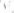 Башкортостан единого портала бюджетной системы Российской ФедерацииВ целях реализации приказа Министерства финансов Российской Федерации от 28 декабря 2016 года № 243н «О составе и порядке размещения и предоставления информации на едином портале бюджетной системы Российской Федерации, постановляю: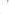 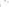 Утвердить прилагаемый Перечень информации, формируемой и представляемой Администрацией сельского поселения Булгаковский сельсовет муниципального района Уфимский район Республики Башкортостан для размещения на едином портале бюджетной системы Российской Федерации для размещения на едином портале бюджетной системы Российской Федерации (далее - Перечень).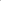 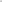 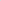 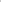 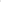 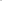 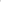 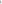 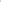 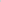 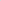 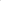 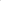 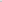 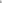 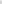 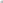 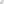 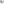 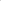 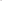 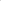 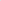 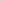 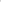 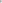 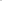 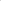 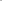 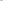 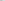 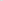 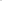 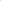 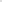 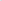 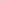 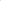 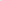 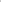 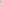 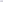 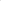 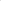 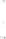 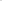 Назначить лицами, ответственными за организацию размещения информации на едином портале бюджетной системы Российской Федерации (далее - ЕПБС) Юсупову ДО. - управляющего делами, Ишмакову НЗ. делопроизводителя, Воронкову НК. - делопроизводителя, Морозову ЕВ. заместителя главы администрации, указанных в графе З Перечня.Лицам, указанным в пункте З настоящего приказа, обеспечить соблюдение установленных законодательством Российской Федерации требований по защите персональных данных.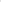 Контроль за исполнением настоящего постановления оставляю за собой.Глава сельского поселения                            А.Н. МельниковПЕРЕЧЕНЬинформации, формируемой и представляемой Администрацией сельского поселения Булгаковский сельсовет муниципального района Уфимский район Республики Башкортостандля размещения на едином портале бюджетной системы Российской Федерации* - соответствует номеру по порядку в приложении к Порядку размещения и предоставления информации на едином портале бюджетной системы Российской Федерации, утвержденному приказом Министерства финансов Российской Федерации от 28 декабря 2016 года № 243н «О составе и порядке размещения и предоставления информации на едином портале бюджетной системы Российской Федерации»» - Перечень информации, формируемой и представляемой для размещения на  едином портале бюджетной системы Российской Федерации, с указанием участников государственной интегрированной информационной системы управления общественными финансами "Электронный бюджет", ответственных за формирование, обработку и публикацию информации, способов и сроков формирования, сроков и форм публикации указанной информации (в ред. приказа МФ РФ от 28.12.2018 №296н). ** - Методические рекомендации для муниципальных образований по порядку публикации финансовой и иной информации о бюджете и бюджетном процессе, подлежащей размещению в открытом доступе на едином портале бюджетной системы Российской Федерации Приложение №1к постановлению главы Администрации сельского поселения Булгаковский сельсовет муниципального района Уфимский район Республики Башкортостанот 05 декабря 2019 года № 62УТВЕРЖДЕН  постановлением  главы Администрации сельского поселения  Булгаковский  сельсовет муниципального района Уфимский район Республики Башкортостанот 05 декабря 2019 года № 62№ п/п (№ по приказу 243 н*) Наименование информацииСтруктурное подразделение,  ответственное за формирование и размещение информацииСтруктурные подразделения (соисполнители),  ответственные за формирование информации Способ формирования информацииСрок формирования и размещения документаФорма представления№ прило-жения в Методи-ческих рекомен-дациях**123456781.Общая информация о бюджетной системе и бюджетном устройстве муниципального района Уфимский район Республики Башкортостан1.Общая информация о бюджетной системе и бюджетном устройстве муниципального района Уфимский район Республики Башкортостан1.Общая информация о бюджетной системе и бюджетном устройстве муниципального района Уфимский район Республики Башкортостан1.Общая информация о бюджетной системе и бюджетном устройстве муниципального района Уфимский район Республики Башкортостан1.Общая информация о бюджетной системе и бюджетном устройстве муниципального района Уфимский район Республики Башкортостан1.Общая информация о бюджетной системе и бюджетном устройстве муниципального района Уфимский район Республики Башкортостан1.Общая информация о бюджетной системе и бюджетном устройстве муниципального района Уфимский район Республики Башкортостан1.Общая информация о бюджетной системе и бюджетном устройстве муниципального района Уфимский район Республики Башкортостан1 (1.2)Перечень бюджетовНа МКУ "УОДУ МР Уфимский район РБ" (по согласованию) Управляющий делами,   заместитель главы администрацииформирование и представление информации для обработки и публикации на едином портале в структурированном виде с использованием государственной интегрированной информационной системы управления общественными финансами "Электронный бюджет" (далее - система "Электронный бюджет", формирование структурированной информации с использованием системы "Электронный бюджет")в течение 3 рабочих дней со дня изменения информациигипертекстовая форма, форма открытых данных, форма инфографики12 (1.4)Общие сведения о публично-правовом образовании, формирующем и исполняющем бюджетУправляющий делами,   заместитель главы администрацииНа МКУ "УОДУ МР Уфимский район РБ" (по согласованию)  формирование и представление для обработки и публикации информации с использованием единого портала бюджетной системы Российской Федерации (далее - единый портал, формирование с использованием единого портала)поддерживается в актуальном состоянии   гипертекстовая форма, форма инфографики, медиа22. Информация о бюджетном законодательстве муниципального района Уфимский район Республики Башкортостан2. Информация о бюджетном законодательстве муниципального района Уфимский район Республики Башкортостан2. Информация о бюджетном законодательстве муниципального района Уфимский район Республики Башкортостан2. Информация о бюджетном законодательстве муниципального района Уфимский район Республики Башкортостан2. Информация о бюджетном законодательстве муниципального района Уфимский район Республики Башкортостан2. Информация о бюджетном законодательстве муниципального района Уфимский район Республики Башкортостан2. Информация о бюджетном законодательстве муниципального района Уфимский район Республики Башкортостан2. Информация о бюджетном законодательстве муниципального района Уфимский район Республики Башкортостан3 (2.4)Муниципальные правовые акты сельского поселения Булгаковский сельсовет муниципального района Уфимский район Республики Башкортостан, регулирующие бюджетные правоотношенияУправляющий делами,   заместитель главы администрацииНа МКУ "УОДУ МР Уфимский район РБ" (по согласованию)   формирование с использованием единого порталав течение 5 рабочих дней с даты утверждения (государственной регистрации) (внесения изменений)гипертекстовая форма, форма электронного документа34(2.5)Муниципальные правовые акты и иные документы сельского поселения Булгаковский сельсовет муниципального района Уфимский район Республики Башкортостан, регламентирующие отношения в бюджетной и налоговой сфереУправляющий делами,   заместитель главы администрации   На МКУ "УОДУ МР Уфимский район РБ" (по согласованию) формирование с использованием единого порталав течение 5 рабочих дней с даты утверждения (государственной регистрации) (внесения изменений)гипертекстовая форма, форма электронного документа43. Информация о бюджетной классификации муниципального района Уфимский район Республики Башкортостан3. Информация о бюджетной классификации муниципального района Уфимский район Республики Башкортостан3. Информация о бюджетной классификации муниципального района Уфимский район Республики Башкортостан3. Информация о бюджетной классификации муниципального района Уфимский район Республики Башкортостан3. Информация о бюджетной классификации муниципального района Уфимский район Республики Башкортостан3. Информация о бюджетной классификации муниципального района Уфимский район Республики Башкортостан3. Информация о бюджетной классификации муниципального района Уфимский район Республики Башкортостан3. Информация о бюджетной классификации муниципального района Уфимский район Республики Башкортостан5(3.3)Классификация расходов, доходов и источников финансирования дефицита бюджета сельского поселения Булгаковский сельсовет муниципального района Уфимский район Республики Башкортостан  На МКУ "УОДУ МР Уфимский район РБ" (по согласованию) Управляющий делами,   заместитель главы администрацииформирование структурированной информации с использованием системы "Электронный бюджет"в течение 3 рабочих дней со дня изменения информации   гипертекстовая форма, форма открытых данных56(3.6)Перечень и коды главных администраторов доходов бюджета сельского поселения Булгаковский сельсовет муниципального района Уфимский район Республики Башкортостан    На МКУ "УОДУ МР Уфимский район РБ" (по согласованию) Управляющий делами,   заместитель главы администрацииформирование структурированной информации с использованием системы "Электронный бюджет"в течение 3 рабочих дней со дня изменения информации    гипертекстовая форма, форма открытых данных67 (3.9)Перечень кодов подвидов по видам доходов, главными администраторами которых является Администрация сельского поселения Булгаковский сельсовет муниципального района Уфимский район Республики Башкортостан и (или) находящиеся в ее ведении казенные учрежденияНа МКУ "УОДУ МР Уфимский район РБ" (по согласованию) Управляющий делами,   заместитель главы администрацииформирование структурированной информации с использованием системы "Электронный бюджет"в течение 3 рабочих дней со дня изменения информации    гипертекстовая форма, форма открытых данных78(3.12)Перечень и коды главных распорядителей средств бюджета  сельского поселения Булгаковский сельсовет муниципального района Уфимский район Республики Башкортостан   На МКУ "УОДУ МР Уфимский район РБ" (по согласованию) Управляющий делами,   заместитель главы администрацииформирование структурированной информации с использованием системы "Электронный бюджет"в течение 3 рабочих дней со дня изменения информации    гипертекстовая форма, форма открытых данных89(3.16)Перечень и коды главных администраторов источников финансирования дефицита бюджета сельского поселения Булгаковский сельсовет муниципального района Уфимский район Республики БашкортостанНа МКУ "УОДУ МР Уфимский район РБ" (по согласованию) Управляющий делами,   заместитель главы администрацииформирование структурированной информации с использованием системы "Электронный бюджет"в течение 3 рабочих дней со дня изменения информации    гипертекстовая форма, форма открытых данных910(3.20)Перечень кодов целевых статей расходов бюджета сельского поселения Булгаковский сельсовет муниципального района Уфимский район Республики Башкортостан На МКУ "УОДУ МР Уфимский район РБ" (по согласованию)Управляющий делами,   заместитель главы администрацииформирование структурированной информации с использованием системы "Электронный бюджет"в течение 3 рабочих дней со дня изменения информациигипертекстовая форма, форма открытых данных6711 (3.23)Нормативно-правовые акты Администрации сельского поселения Булгаковский сельсовет муниципального района Уфимский район Республики Башкортостан об установлении порядка применения бюджетной классификации Российской Федерации в части, относящейся к бюджету сельского поселения Булгаковский сельсовет муниципального района Уфимский район Республики БашкортостанУправляющий делами,   заместитель главы администрацииНа МКУ "УОДУ МР Уфимский район РБ" (по согласованию) формирование с использованием единого порталав течение 5 рабочих дней с даты утверждения (государственной регистрации) (внесения изменений)гипертекстовая форма, форма электронного документа684. Информация о бюджетном процессе4. Информация о бюджетном процессе4. Информация о бюджетном процессе4. Информация о бюджетном процессе4. Информация о бюджетном процессе4. Информация о бюджетном процессе4. Информация о бюджетном процессе4. Информация о бюджетном процессе12(4.4)План-график реализации бюджетного процесса на текущий год с указанием ответственных за выполнение мероприятий плана-графикаНа МКУ "УОДУ МР Уфимский район РБ" (по согласованию) Управляющий делами,   заместитель главы администрации формирование структурированной информации с использованием системы "Электронный бюджет"в течение 5 рабочих дней со дня утверждения (изменения) плана-графикагипертекстовая форма, форма открытых данных, форма инфографики105. Информация о правилах и процедурах составления, утверждения, исполнения бюджетов и кассового обслуживания5. Информация о правилах и процедурах составления, утверждения, исполнения бюджетов и кассового обслуживания5. Информация о правилах и процедурах составления, утверждения, исполнения бюджетов и кассового обслуживания5. Информация о правилах и процедурах составления, утверждения, исполнения бюджетов и кассового обслуживания5. Информация о правилах и процедурах составления, утверждения, исполнения бюджетов и кассового обслуживания5. Информация о правилах и процедурах составления, утверждения, исполнения бюджетов и кассового обслуживания5. Информация о правилах и процедурах составления, утверждения, исполнения бюджетов и кассового обслуживания5. Информация о правилах и процедурах составления, утверждения, исполнения бюджетов и кассового обслуживания13(5.1)Информация о правилах, порядках и сроках составления проекта бюджета сельского поселения Булгаковский сельсовет муниципального района Уфимский район Республики Башкортостан, органе, осуществляющем составление проекта бюджета сельского поселения Булгаковский сельсовет муниципального района Уфимский район Республики Башкортостан, основных документах, формируемых при составлении проекта бюджета  сельского поселения Булгаковский сельсовет муниципального района Уфимский район Республики БашкортостанУправляющий делами,   заместитель главы администрации На МКУ "УОДУ МР Уфимский район РБ" (по согласованию) формирование с использованием единого порталав течение 5 рабочих дней со дня вступления в силу соответствующих законодательных и иных нормативных правовых актовгипертекстовая форма1114(5.2)План-график составления проекта бюджета сельского поселения Булгаковский сельсовет муниципального района Уфимский район Республики Башкортостан с указанием ответственных за выполнение мероприятий указанного плана-графика  На МКУ "УОДУ МР Уфимский район РБ" (по согласованию) Управляющий делами,   заместитель главы администрации формирование структурированной информации с использованием системы "Электронный бюджет"в течение 5 рабочих дней со дня утверждения (изменения) плана-графика, реализации мероприятия плана-графика гипертекстовая форма, форма открытых данных, форма электронного документа1215(5.3)Прогноз социально-экономического развития сельского поселения Булгаковский сельсовет муниципального района Уфимский район Республики Башкортостан и иные сведения, необходимые для составления проекта бюджетаУправляющий делами,   заместитель главы администрацииНа МКУ "УОДУ МР Уфимский район РБ" (по согласованию) формирование структурированной информации с использованием системы "Электронный бюджет"в течение 2 рабочих дней со дня формирования (одобрения)гипертекстовая форма, форма электронного документа1316(5.4)Порядок разработки и утверждения бюджетного прогноза на долгосрочный периодНа МКУ "УОДУ МР Уфимский район РБ" (по согласованию) Управляющий делами,   заместитель главы администрации  формирование с использованием единого порталав течение 5 рабочих дней со дня вступления в силу соответствующих законодательных и иных нормативных правовых актовгипертекстовая форма1417(5.5)Проект бюджетного прогноза, бюджетный прогноз, изменения в бюджетный прогноз сельского поселения Булгаковский сельсовет муниципального района Уфимский район Республики Башкортостан на долгосрочный периодНа МКУ "УОДУ МР Уфимский район РБ" (по согласованию)  Управляющий делами,   заместитель главы администрацииформирование структурированной информации с использованием системы "Электронный бюджет"в течение 5 рабочих дней со дня внесения в законодательный орган или утверждения гипертекстовая форма, форма базы данных, форма открытых данных1518(5.6)Прогноз социально-экономического развития сельского поселения Булгаковский сельсовет муниципального района Уфимский район Республики Башкортостан на долгосрочный периодУправляющий делами,   заместитель главы администрацииНа МКУ "УОДУ МР Уфимский район РБ" (по согласованию) формирование структурированной информации с использованием системы "Электронный бюджет"в течение 5 рабочих дней со дня одобрения гипертекстовая форма, форма базы данных, форма открытых данных1619(5.12)  Порядок формирования и использования бюджетных ассигнований муниципального дорожного фонда сельского поселения Булгаковский сельсовет муниципального района Уфимский район Республики БашкортостанНа МКУ "УОДУ МР Уфимский район РБ" (по согласованию) Управляющий делами,   заместитель главы администрацииформирование с использованием единого порталав течение 5 рабочих дней со дня вступления в силу соответствующих законодательных и иных нормативных правовых актовгипертекстовая форма1920(5.14)Информация о структуре и содержании решения Совета сельского поселения Булгаковский сельсовет муниципального района Уфимский район Республики Башкортостан о бюджете сельского поселения Булгаковский сельсовет муниципального района Уфимский район Республики БашкортостанУправляющий делами,   заместитель главы администрацииНа МКУ "УОДУ МР Уфимский район РБ" (по согласованию)    формирование с использованием единого порталав течение 5 рабочих дней со дня вступления в силу соответствующих законодательных и иных нормативных правовых актовгипертекстовая форма 2021(5.15)Порядок рассмотрения и утверждения решения Совета сельского поселения Булгаковский сельсовет муниципального района Уфимский район Республики Башкортостан о бюджете сельского поселения Булгаковский сельсовет муниципального района Уфимский район Республики БашкортостанУправляющий делами,   заместитель главы администрацииНа МКУ "УОДУ МР Уфимский район РБ" (по согласованию)  формирование с использованием единого порталав течение 5 рабочих дней со дня вступления в силу соответствующих законодательных и иных нормативных правовых актовгипертекстовая форма 2122 (5.16)Информация о документах и материалах, представляемых в Совет сельского поселения Булгаковский сельсовет муниципального района Уфимский район Республики Башкортостан одновременно с проектом решения Совета сельского поселения Булгаковский сельсовет муниципального района Уфимский район Республики Башкортостан о бюджете сельского поселения Булгаковский сельсовет муниципального района Уфимский район Республики Башкортостан, проектом решения Совета сельского поселения Булгаковский сельсовет муниципального района Уфимский район Республики Башкортостан о внесении изменений в решение Совета сельского поселения Булгаковский сельсовет муниципального района Уфимский район Республики Башкортостан о бюджете сельского поселения Булгаковский сельсовет муниципального района Уфимский район Республики БашкортостанУправляющий делами,   заместитель главы администрацииНа МКУ "УОДУ МР Уфимский район РБ" (по согласованию)   формирование с использованием единого порталав течение 5 рабочих дней со дня вступления в силу соответствующих законодательных и иных нормативных правовых актовгипертекстовая форма22 23(5.17)Проект решения Совета муниципального района Уфимский район Республики Башкортостан о бюджете сельского поселения Булгаковский сельсовет муниципального района Уфимский район Республики Башкортостан, решение Совета сельского поселения Булгаковский сельсовет  муниципального района Уфимский район Республики Башкортостан о бюджете сельского поселения Булгаковский сельсовет муниципального района Уфимский район Республики Башкортостан, проект решения Совета сельского поселения Булгаковский сельсовет муниципального района Уфимский район Республики Башкортостан о внесении изменений в решение Совета сельского поселения Булгаковский сельсовет муниципального района Уфимский район Республики Башкортостан о бюджете сельского поселения Булгаковский сельсовет муниципального района Уфимский район Республики Башкортостан, решение Совета сельского поселения Булгаковский сельсовет муниципального района Уфимский район Республики Башкортостан о внесении изменений в решение Совета сельского поселения Булгаковский сельсовет муниципального района Уфимский район Республики Башкортостан о бюджете сельского поселения Булгаковский сельсовет муниципального района Уфимский район Республики БашкортостанУправляющий делами,   заместитель главы администрации На МКУ "УОДУ МР Уфимский район РБ" (по согласованию) формирование структурированной информации с использованием системы "Электронный бюджет"одновременно с размещением на общественное обсуждение, направлением в законодательный (представительный) орган, в течение 3 рабочих дней со дня утверждениягипертекстовая форма, форма базы данных, форма открытых данных2324   (5.18)Документы и материалы, представляемые  в Совет сельского поселения  Булгаковский сельсовет муниципального района Уфимский район Республики Башкортостан одновременно с проектом решения Совета сельского поселения Булгаковский сельсовет муниципального района Уфимский район Республики Башкортостан о бюджете сельского поселения Булгаковский сельсовет муниципального района Уфимский район Республики Башкортостан, проектом решения Совета сельского поселения Булгаковский сельсовет муниципального района Уфимский район Республики Башкортостан о внесении изменений в решение Совета сельского поселения Булгаковский сельсовет муниципального района Уфимский район Республики Башкортостан о бюджете сельского поселения Булгаковский сельсовет муниципального района Уфимский район Республики БашкортостанУправляющий делами,   заместитель главы администрации На МКУ "УОДУ МР Уфимский район РБ" (по согласованию) формирование структурированной информации с использованием системы "Электронный бюджет"одновременно с размещением на общественное обсуждение, направлением в законодательный (представительный) орган, в течение 3 рабочих дней со дня утверждениягипертекстовая форма, форма базы данных, форма открытых данных2425(5.21)Порядок исполнения бюджета по расходам, источникам финансирования дефицита бюджета сельского поселения Булгаковский сельсовет муниципального района Уфимский район Республики БашкортостанНа МКУ "УОДУ МР Уфимский район РБ" (по согласованию) Управляющий делами,   заместитель главы администрацииформирование с использованием единого порталав течение 5 рабочих дней со дня вступления в силу соответствующих законодательных и иных нормативных правовых актовформа инфографики, гипертекстовая форма2526(5.22)Информация об основах кассового обслуживания исполнения бюджета сельского поселения Булгаковский сельсовет муниципального района Уфимский район Республики БашкортостанНа МКУ "УОДУ МР Уфимский район РБ" (по согласованию) Управляющий делами,   заместитель главы администрацииформирование с использованием единого порталав течение 5 рабочих дней со дня вступления в силу соответствующих законодательных и иных нормативных правовых актовформа инфографики, гипертекстовая форма2627(5.23)Общая информация об органах, обеспечивающих и организующих исполнение бюджета сельского поселения Булгаковский сельсовет муниципального района Уфимский район Республики БашкортостанУправляющий делами,   заместитель главы администрацииНа МКУ "УОДУ МР Уфимский район РБ" (по согласованию) формирование с использованием единого порталав течение 5 рабочих дней со дня вступления в силу соответствующих законодательных и иных нормативных правовых актовформа инфографики, гипертекстовая форма2728(5.24)Сведения о руководителе органа, обеспечивающих и организующих исполнение бюджета сельского поселения Булгаковский сельсовет муниципального района Уфимский район Республики Башкортостан, биографии и фотографии указанного руководителяУправляющий делами,   заместитель главы администрацииНа МКУ "УОДУ МР Уфимский район РБ" (по согласованию) формирование с использованием единого порталав течение 2 рабочих дней со дня вступления в силу измененийгипертекстовая форма, форма инфографики2829(5.25)Общая информация о качестве финансового менеджмента, осуществляемого главными администраторами средств бюджета сельского поселения Булгаковский сельсовет муниципального района Уфимский район Республики БашкортостанУправляющий делами,   заместитель главы администрации На МКУ "УОДУ МР Уфимский район РБ" (по согласованию) формирование с использованием единого порталав течение 5 рабочих дней со дня вступления в силу соответствующих законодательных и иных нормативных правовых актовформа инфографики, гипертекстовая форма2930(5.27)Результаты мониторинга оценки качества финансового менеджмента, осуществляемого главными администраторами средств бюджета сельского поселения Булгаковский сельсовет муниципального района Уфимский район Республики БашкортостанУправляющий делами,   заместитель главы администрацииНа МКУ "УОДУ МР Уфимский район РБ" (по согласованию)  формирование структурированной информации с использованием системы "Электронный бюджет"не позднее 3 рабочего дня после подписания отчета о результатах мониторинга оценки качества финансового менеджментагипертекстовая форма, форма базы данных, форма открытых данных3031(5.28)Информация о порядке формирования и ведения сводной бюджетной росписи, бюджетной росписи, бюджетной сметы казенных учрежденийНа МКУ "УОДУ МР Уфимский район РБ" (по согласованию) Управляющий делами,   заместитель главы администрации  формирование с использованием единого порталав течение 5 рабочих дней со дня вступления в силу соответствующих законодательных и иных нормативных правовых актовгипертекстовая форма, форма инфографики гипертекстовая форма, форма инфографики3132(5.30)Информация о порядке составления и ведения кассового плана бюджета сельского поселения Булгаковский сельсовет муниципального района Уфимский район Республики БашкортостанНа МКУ "УОДУ МР Уфимский район РБ" (по согласованию)  Управляющий делами,   заместитель главы администрацииформирование с использованием единого порталав течение 5 рабочих дней со дня вступления в силу соответствующих законодательных и иных нормативных правовых актов  гипертекстовая форма, форма инфографики3333(5.34)Сводная бюджетная роспись бюджета сельского поселения Булгаковский сельсовет муниципального района Уфимский район Республики БашкортостанНа МКУ "УОДУ МР Уфимский район РБ" (по согласованию)  Управляющий делами,   заместитель главы администрацииформирование структурированной информации с использованием системы "Электронный бюджет"в течение 1 рабочего дня со дня формирования (изменения)гипертекстовая форма, форма базы данных, форма открытых данных3434(5.35) Информация об исполнении судебных актов по обращению взыскания на средства бюджета сельского поселения Булгаковский сельсовет муниципального района Уфимский район Республики БашкортостанНа МКУ "УОДУ МР Уфимский район РБ" (по согласованию)  Управляющий делами,   заместитель главы администрацииформирование структурированной информации с использованием системы "Электронный бюджет" ежемесячно, не позднее 10 рабочего дня месяца, следующего за отчетнымгипертекстовая форма, форма базы данных, форма открытых данных3535(5.36)Информация об исполнении решений налоговых органов о взыскании налога, сбора, пеней и штрафов, предусматривающих взыскания на средства бюджета сельского поселения Булгаковский сельсовет муниципального района Уфимский район Республики БашкортостанНа МКУ "УОДУ МР Уфимский район РБ" (по согласованию)  Управляющий делами,   заместитель главы администрацииформирование структурированной информации с использованием системы "Электронный бюджет"ежемесячно, не позднее 10 рабочего дня месяца, следующего за отчетнымгипертекстовая форма, форма базы данных, форма открытых данных366. Информация о составлении, внешней проверке, рассмотрении и утверждении бюджетной отчетности6. Информация о составлении, внешней проверке, рассмотрении и утверждении бюджетной отчетности6. Информация о составлении, внешней проверке, рассмотрении и утверждении бюджетной отчетности6. Информация о составлении, внешней проверке, рассмотрении и утверждении бюджетной отчетности6. Информация о составлении, внешней проверке, рассмотрении и утверждении бюджетной отчетности6. Информация о составлении, внешней проверке, рассмотрении и утверждении бюджетной отчетности6. Информация о составлении, внешней проверке, рассмотрении и утверждении бюджетной отчетности6. Информация о составлении, внешней проверке, рассмотрении и утверждении бюджетной отчетности36(6.6)Информация о детализации финансовой отчетностиНа МКУ "УОДУ МР Уфимский район РБ" (по согласованию) Управляющий делами,   заместитель главы администрацииформирование с использованием единого порталав течение 5 рабочих дней со дня вступления в силу соответствующих законодательных и иных нормативных правовых актовформа электронного документа3737(6.7)Сроки представления бюджетной отчетностиНа МКУ "УОДУ МР Уфимский район РБ" (по согласованию) Управляющий делами,   заместитель главы администрацииформирование структурированной информации с использованием системы "Электронный бюджет"в течение 5 рабочих дней со дня вступления в силу соответствующих законодательных и иных нормативных правовых актовгипертекстовая форма, форма базы данных, форма открытых данных3838(6.10)Бюджетная отчетность сельского поселения Булгаковский сельсовет  муниципального района Уфимский район Республики Башкортостан, отчет об исполнении бюджета сельского поселения Булгаковский сельсовет  бюджета муниципального района Уфимский район Республики Башкортостан,На МКУ "УОДУ МР Уфимский район РБ" (по согласованию) Управляющий делами,   заместитель главы администрацииформирование структурированной информации с использованием системы "Электронный бюджет"в течение 10 рабочих дней со дня формирования отчетности об исполнении консолидированного бюджета субъекта Российской Федерации и бюджета территориального государственного внебюджетного фондагипертекстовая форма, форма базы данных, форма открытых данных3939(6.11)Решение Совета сельского поселения Булгаковский сельсовет муниципального района Уфимский район Республики Башкортостан об исполнении бюджета сельского поселения Булгаковский сельсовет муниципального района Уфимский район Республики Башкортостан Управляющий делами,   заместитель главы администрацииНа МКУ "УОДУ МР Уфимский район РБ" (по согласованию) формирование структурированной информации с использованием системы "Электронный бюджет"в течение 10 рабочих дней с даты утверждения гипертекстовая форма, форма базы данных, форма открытых данных4040(6.12)Информация о порядке и сроках составления, внешней проверке, рассмотрении и утверждении бюджетной отчетности бюджета сельского поселения Булгаковский сельсовет муниципального района Уфимский район Республики Башкортостан, органы, осуществляющие проведение внешней проверкиНа МКУ "УОДУ МР Уфимский район РБ" (по согласованию) Управляющий делами,   заместитель главы администрации формирование с использованием единого порталав течение 5 рабочих дней со дня вступления в силу соответствующих законодательных и иных нормативных правовых актовгипертекстовая форма, форма инфографики4141(6.14)Заключение органа внешнего муниципального контроля на отчет об исполнении бюджета сельского поселения Булгаковский сельсовет муниципального района Уфимский район Республики БашкортостанУправляющий делами,   заместитель главы администрацииНа МКУ "УОДУ МР Уфимский район РБ" (по согласованию)  формирование с использованием единого порталав течение 5 рабочих дней со дня получения финансовым органом муниципального образованиягипертекстовая форма, форма электронного документа427. Информация о расходах бюджетов7. Информация о расходах бюджетов7. Информация о расходах бюджетов7. Информация о расходах бюджетов7. Информация о расходах бюджетов7. Информация о расходах бюджетов7. Информация о расходах бюджетов7. Информация о расходах бюджетов42(7.5)Правила и порядки финансового обеспечения муниципальных учреждений сельского поселения Булгаковский сельсовет муниципального района Уфимский район Республики Башкортостан Управляющий делами,   заместитель главы администрации  На МКУ "УОДУ МР Уфимский район РБ" (по согласованию) формирование с использованием единого порталав течение 5 рабочих дней со дня вступления в силу соответствующих законодательных и иных нормативных правовых актовгипертекстовая форма, форма инфографики4343(7.12)Информация о порядках осуществления бюджетных инвестиций и предоставления субсидий на осуществление капитальных вложений в объекты муниципальной собственности, предоставления бюджетных инвестиций юридическим лицам, не являющимся муниципальными учреждениями и муниципальными унитарными предприятиямиУправляющий делами,   заместитель главы администрацииНа МКУ "УОДУ МР Уфимский район РБ" (по согласованию)  формирование с использованием единого порталав течение 5 рабочих дней со дня  вступления в силу соответствующих законодательных и иных нормативных правовых актовгипертекстовая форма, форма инфографики4444(7.13)Объем расходов на осуществление бюджетных инвестиций и предоставление субсидий на осуществление капитальных вложений в объекты муниципальной собственности, бюджетных инвестиций юридическим лицам, не являющимся муниципальными учреждениями и муниципальными унитарными предприятиямиНа МКУ "УОДУ МР Уфимский район РБ" (по согласованию)  Управляющий делами,   заместитель главы администрацииформирование структурированной информации с использованием системы "Электронный бюджет"в течение 1 рабочего дня со дня формирования (изменения) информациигипертекстовая форма, форма базы данных, форма открытых данных4545(7.14)Информация о кассовом исполнении по расходам на осуществление бюджетных инвестиций и предоставление субсидий на осуществление капитальных вложений в объекты муниципальной собственности, бюджетных инвестиций юридическим лицам, не являющимся муниципальными учреждениями и муниципальными унитарными предприятиямиНа МКУ "УОДУ МР Уфимский район РБ" (по согласованию) Управляющий делами,   заместитель главы администрацииформирование структурированной информации с использованием системы "Электронный бюджет" для финансовых органов субъектов Российской Федерации и финансовых органов муниципальных образований ежемесячногипертекстовая форма, форма базы данных, форма открытых данных4646(7.15)Формы и условия предоставления межбюджетных трансфертов бюджетам бюджетной системы Российской ФедерацииНа МКУ "УОДУ МР Уфимский район РБ" (по согласованию) Управляющий делами,   заместитель главы администрацииформирование с использованием единого порталав течение 5 рабочих дней со дня принятия (внесения изменений)гипертекстовая форма, форма инфографики4747(7.16)Перечень и объем предоставляемых межбюджетных трансфертов бюджетам бюджетной системы Российской ФедерацииНа МКУ "УОДУ МР Уфимский район РБ" (по согласованию) Управляющий делами,   заместитель главы администрацииформирование структурированной информации с использованием системы "Электронный бюджет"ежедневногипертекстовая форма, форма базы данных, форма открытых данных4848(7.18)Информация о кассовом исполнении по расходам на предоставление межбюджетных трансфертов из бюджета сельского поселения Булгаковский сельсовет  муниципального района Уфимский район Республики Башкортостан  На МКУ "УОДУ МР Уфимский район РБ" (по согласованию) Управляющий делами,   заместитель главы администрацииформирование структурированной информации с использованием системы "Электронный бюджет"ежедневно гипертекстовая форма, форма базы данных, форма открытых данных4949(7.20)Порядок использования бюджетных ассигнований резервного фонда  Администрации сельского поселения Булгаковский сельсовет муниципального района Уфимский район Республики БашкортостанУправляющий делами,   заместитель главы администрации На МКУ "УОДУ МР Уфимский район РБ" (по согласованию) формирование с использованием единого порталав течение 5 рабочих дней со дня вступления в силу соответствующих законодательных и иных нормативных правовых актовгипертекстовая форма, форма инфографики5050(7.22)Перечень публичных и публичных нормативных обязательств бюджета сельского поселения Булгаковский сельсовет муниципального района Уфимский район Республики БашкортостанУправляющий делами,   заместитель главы администрации  На МКУ "УОДУ МР Уфимский район РБ" (по согласованию) формирование структурированной информации с использованием системы "Электронный бюджет"в течение 5 рабочих дней со дня принятия (внесения изменений)гипертекстовая форма, форма базы данных, форма открытых данных5151(7.24)Информация о муниципальных программах, включая показатели результативности реализации основных мероприятий, подпрограмм муниципальных программ и муниципальных программ и результатов их выполненияУправляющий делами,   заместитель главы администрацииНа МКУ "УОДУ МР Уфимский район РБ" (по согласованию) формирование структурированной информации с использованием системы "Электронный бюджет"ежедневно в части кассового исполнения; ежеквартально и ежегодно в части результатов реализации программ;ежегодно в части достижения целевых показателей;в течение 14 дней со дня официального опубликования соответствующего нормативного правового актаформа инфографики, форма электронного документа, гипертекстовая форма5252(7.29)Информация о кассовом исполнении по расходам бюджета сельского поселения Булгаковский сельсовет муниципального района Уфимский район Республики БашкортостанНа МКУ "УОДУ МР Уфимский район РБ" (по согласованию)  Управляющий делами,   заместитель главы администрацииформирование структурированной информации с использованием системы "Электронный бюджет"ежедневно гипертекстовая форма, форма открытых данных, форма базы данных538. Информация о доходах бюджетов8. Информация о доходах бюджетов8. Информация о доходах бюджетов8. Информация о доходах бюджетов8. Информация о доходах бюджетов8. Информация о доходах бюджетов8. Информация о доходах бюджетов8. Информация о доходах бюджетов53(8.2)Информация о видах доходов бюджета, нормативах отчислений доходов в бюджет сельского поселения Булгаковский сельсовет  муниципального района Уфимский район Республики БашкортостанНа МКУ "УОДУ МР Уфимский район РБ" (по согласованию) Управляющий делами,   заместитель главы администрацииформирование с использованием единого порталав течение 5 рабочих дней со дня вступления в силу соответствующих законодательных и иных нормативных правовых актов гипертекстовая форма, форма инфографики5454(8.7)Реестр источников доходов бюджета сельского поселения Булгаковский сельсовет муниципального района Уфимский район Республики Башкортостан На МКУ "УОДУ МР Уфимский район РБ" (по согласованию) Управляющий делами,   заместитель главы администрацииформирование структурированной информации с использованием системы "Электронный бюджет"в течение 1 рабочего дня со дня формирования (изменения) информациигипертекстовая форма, форма базы данных, форма открытых данных5555(8.9)Прогноз доходов бюджета сельского поселения Булгаковский сельсовет муниципального района Уфимский район бюджета Республики БашкортостанНа МКУ "УОДУ МР Уфимский район РБ" (по согласованию) Управляющий делами,   заместитель главы администрацииформирование структурированной информации с использованием системы "Электронный бюджет"в течение 5 рабочих дней со дня формирования (изменения) информациигипертекстовая форма, форма базы данных, форма открытых данных569. Информация о сбалансированности бюджетов9. Информация о сбалансированности бюджетов9. Информация о сбалансированности бюджетов9. Информация о сбалансированности бюджетов9. Информация о сбалансированности бюджетов9. Информация о сбалансированности бюджетов9. Информация о сбалансированности бюджетов9. Информация о сбалансированности бюджетов56(9.5)Общая информация о составе программы муниципальных заимствований сельского поселения Булгаковский сельсовет муниципального района Уфимский район Республики Башкортостан  Управляющий делами,   заместитель главы администрацииНа МКУ "УОДУ МР Уфимский район РБ" (по согласованию)  формирование с использованием единого порталав течение 5 рабочих дней со дня принятия (внесения изменений) форма инфографики, гипертекстовая форма5757(9.6)Понятие муниципальных гарантий, общая информация о составе программы муниципальных гарантий Управляющий делами,   заместитель главы администрацииНа МКУ "УОДУ МР Уфимский район РБ" (по согласованию)  формирование с использованием единого порталав течение 5 рабочих дней со дня принятия (внесения изменений) форма инфографики, гипертекстовая форма5858(9.13)Программа муниципальных  заимствований сельского поселения Булгаковский сельсовет муниципального района Уфимский район Республики БашкортостанУправляющий делами,   заместитель главы администрацииНа МКУ "УОДУ МР Уфимский район РБ" (по согласованию)  формирование структурированной информации с использованием системы "Электронный бюджет"в течение 3 рабочих дней со дня утверждения (изменения)гипертекстовая форма, форма электронного документа, форма открытых данных форма 5959(9.15)Программа муниципальных гарантий сельского поселения Булгаковский сельсовет муниципального района Уфимский район Республики БашкортостанУправляющий делами,   заместитель главы администрации На МКУ "УОДУ МР Уфимский район РБ" (по согласованию) формирование структурированной информации с использованием системы "Электронный бюджет"в течение 3 рабочих дней со дня утверждения (изменения)гипертекстовая форма, форма электронного документа, форма открытых данных6060(9.17)Особенности эмиссии муниципальных ценных бумагУправляющий делами,   заместитель главы администрацииНа МКУ "УОДУ МР Уфимский район РБ" (по согласованию)  формирование структурированной информации с использованием системы "Электронный бюджет"в течение 5 рабочих дней со дня вступления в силу соответствующих законодательных и иных нормативных правовых актовгипертекстовая форма, форма электронного документа, форма открытых данных6161(9.18)Отчет об итогах эмиссии муниципальных ценных бумагНа МКУ "УОДУ МР Уфимский район РБ" (по согласованию) Управляющий делами,   заместитель главы администрации формирование структурированной информации с использованием системы "Электронный бюджет"в течение 5 рабочих дней со дня утверждения соответствующего актаформа электронного документа, форма открытых данных6210. Информация о муниципальном финансовом контроле10. Информация о муниципальном финансовом контроле10. Информация о муниципальном финансовом контроле10. Информация о муниципальном финансовом контроле10. Информация о муниципальном финансовом контроле10. Информация о муниципальном финансовом контроле10. Информация о муниципальном финансовом контроле10. Информация о муниципальном финансовом контроле62(10.3)Порядок осуществления полномочий органами внешнего и внутреннего муниципального финансового контроля по внешнему и внутреннему муниципальному финансовому контролюУправляющий делами,   заместитель главы администрацииНа МКУ "УОДУ МР Уфимский район РБ" (по согласованию) формирование с использованием единого порталав течение 5 рабочих дней со дня  вступления в силу соответствующих законодательных и иных нормативных правовых актовгипертекстовая форма6363(10.6)Порядок исполнения решения о применении бюджетных мер принужденияУправляющий делами,   заместитель главы администрацииНа МКУ "УОДУ МР Уфимский район РБ" (по согласованию) формирование с использованием единого порталав течение 5 рабочих дней со дня  вступления в силу соответствующих законодательных и иных нормативных правовых актовгипертекстовая форма6464(2.7)Порядок взаимодействия сельского поселения Булгаковский сельсовет муниципального района Уфимский район Республики Башкортостан с субъектами контроля, указанными в п.4 и 5 Правил осуществления контроля, предусмотренного частью 5 статьи 99 Федерального закона «О контрактной системе в сфере закупок товаров, работ, услуг для обеспечения государственных и муниципальных нужд»Управляющий делами,   заместитель главы администрацииНа МКУ "УОДУ МР Уфимский район РБ" (по согласованию) формирование с использованием единого порталав течение 5 рабочих дней с даты утверждения (государственной регистрации) (внесения изменений)гипертекстовая форма, форма электронного документа6612. Информация о текущих событиях в сфере управления государственными и муниципальными финансами публично-правового образования (новостная информация)12. Информация о текущих событиях в сфере управления государственными и муниципальными финансами публично-правового образования (новостная информация)12. Информация о текущих событиях в сфере управления государственными и муниципальными финансами публично-правового образования (новостная информация)12. Информация о текущих событиях в сфере управления государственными и муниципальными финансами публично-правового образования (новостная информация)12. Информация о текущих событиях в сфере управления государственными и муниципальными финансами публично-правового образования (новостная информация)12. Информация о текущих событиях в сфере управления государственными и муниципальными финансами публично-правового образования (новостная информация)12. Информация о текущих событиях в сфере управления государственными и муниципальными финансами публично-правового образования (новостная информация)12. Информация о текущих событиях в сфере управления государственными и муниципальными финансами публично-правового образования (новостная информация)65(12.1)Информация о текущих событиях в сфере управления муниципальными финансами сельского поселения Булгаковский сельсовет муниципального района Уфимский район Республики Башкортостан (новостная информация)На МКУ "УОДУ МР Уфимский район РБ" (по согласованию) Управляющий делами,   заместитель главы администрации формирование с использованием единого порталав течение 3 часов с момента события гипертекстовая форма65